Colegio San Manuel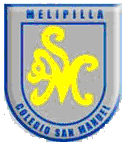               Melipilla              Profesora: Teresita Fabio Muñoz                                                                            Plan de trabajo de apoyo al hogar,  2                                                                  Hist., Geo. Y Ciencias Sociales                        CURSO: 3° Básico                                                     Indicaciones:*Busca un lugar tranquilo para trabajar.*Observa tu texto y sigue las indicaciones*Cuida tu ortografía,*Al finalizar revisa tur respuestas y realizar una autoevaluación de lo aprendido.*El trabajo se revisara de vuelta a clases.Martes 07/04/2020	Unidad N° 1. ¿Cómo nos ubicamos en el planeta?SIGUIENDO LAS PÁGINAS DE TU TEXTO:1.- Lea el texto página 16.2.- Lea pág. 17. Conteste en el cuaderno las preguntas del 1 al 6.3.- Lea pág. 18 y desarrolle en el libro pág.18.4.- Dibuje en su cuaderno la Rosa de los Vientos y marque con una X, hacia cuál de los cuatro puntos cardinales vives tú, tomando como referencia nuestro Colegio.Miercoles 08/04/2020.Lea y desarrolle en el libro páginas 19 y 20..**** SACAR UNA FOTO A ÉSTA PÁGINA YA DESARROLLADA Y MANDARLA AL WASAPP DE TÚ PROFESORA, CON TÚ NOMBRE.OBJETIVOS DE APRENDIZAJE;Ubicar personas y lugares, utilizando líneas imaginarias y puntos cardinales.HABILIDADES / DESTREZAS: Aprender a ubicarse utilizando diversos puntos de referencia.